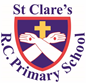 We finish today for half-term after a busy 7 weeks. Please remember that our website and class pages give you a lot of information about what your child will be learning each half term. There are also useful links to other websites to support your child’s learning. Under the Catholic Life and Mission you will find the many things we have done so far this year to enhance our faith life in school. We have been busy!On an autumnal walk, Nursery gathered leaves which they have used to make hedgehogs. Reception pupils have been learning about people who help us and how they do so. Year 1 have been on a walk around school to spot signs of autumn as part of their science work. Year 2 made shields in DT and parents were welcomed into class at the end of the day to celebrate their work. Year 3 have been identifying different types of soil from descriptions of them.  As part of their history topic, Year 4 have been learning about Sutton Hoo whilst Year 5 have been learning about the legacies left from Ancient Greece. In DT, Year 6 have made paper mache light bulbs. Harvest Festival ServiceThank you to everyone who attended our Harvest Service this week and thank you for your food donations. We have donated them to the parish food bank.  We thanked God for the food and drink we have access to and prayed that food is shared equally between all of God’s people. Morning Prayers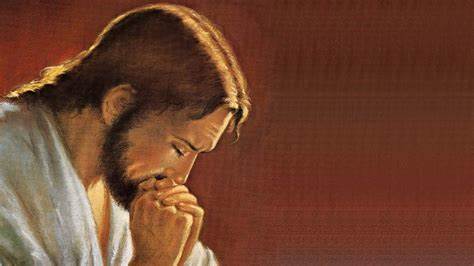 Our school chapel will be open every Tuesday morning from 8.30 -9.00am for parents (and children) to come into school for some private prayer, some time alone with God or quiet reflection. Caritas AwardIndiya in RS for being very kind and helpful, and helping someone form the letter s. She was even holding their hand and guiding them down the snake.Pupil certificatesHeadteachers awards:Bereket in Nursery for sharing and being kind.Yarislav in 1G for great maths work on addition to 10.Emiley in 2O for being focused and hardworking in class.Logan in 3H for reading and quizzing so frequently.Joachim in 4S for always working hard and giving his all.Ramani in 5G for a beautiful acrostic poem and Harvest prayer.Abigail in 6K for always being kind and considerate to others. AttendanceAttendance this week has fallen to 93.7%. We need to work on attendance improving again after the holiday. We had 59 pupils late this week who missed over 13 hours of valuable learning time – that is nearly 3 days of learning time. The best class this week was 4S with 98.6% Well done to them – they will have a longer playtime as a reward.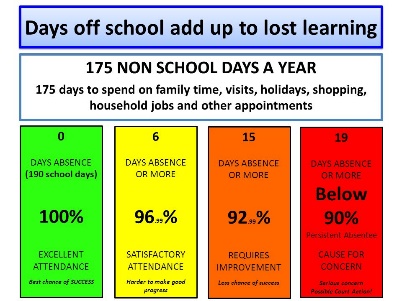 Parents EveningThank you to everyone who attended our parents evening this week. It is really important to meet your child’s class teacher to get an update on how they have settled into their new class and discuss any matters that may have arisen.Thank you to all the parents the DT celebration in Year 2O this week too. Our Lady’s High SchoolOLHS have recently had their RE inspection and are pleased to announce that they were graded outstanding. What a great achievement! It is wonderful recognition for the work the school do and will help support parents in deciding which high school they might like to send their children to. SupportWe know that families may experience difficult times and difficult situations throughout a year, especially with the cost of living increase. We are here to support you in any way we can - should you need it.   If you are experiencing any financial or other worries, please get in touch.  If we are unable to help you, we may know of a group who can help. Please contact Mrs Sylvester at school for a discrete conversation if you require some support. Upcoming dates:22nd October   - Family Mass / Sacramental Programme children 1st November – All Saints Day Mass 9.30am6th November – Class photographs7th November – SEND parents coffee morning8th November – Nursery dough disco stay and play9th November – Maths fun day11th November – Sacramental Programme Day at church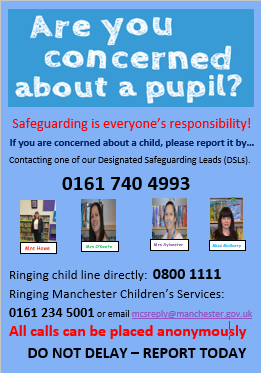 Enjoy the holiday and keep safe. We look forward to seeing you on Monday 30th October. Doors open at 8.50am.God bless,Mrs Howe20/10/23Pupil of the weekAchievement NGia for showing lots of enthusiasm and always being eager to learn  Michelle for being a good girl during her first visit to church! RDMDiana for fantastic listening during carpet sessionsHassan for amazing phonic workRSBonnie for always brightening up our classroom with her positive energy and kind heart!Indiya for learning to write all the letters in her name in the correct order!Y1DCora Rae for always being a positive role model in our class. Maggie for writing some lovely sentences with super spelling! Y1GPhoenix for following our class rules. Pharrell for amazing descriptive sentences about Bog Baby this week. Y2CSaara for being a kind and helpful member of our classMia for super maths all weekY2OLouie for a fantastic attitude towards all his learning this week.Ophelia for creating a wonderful Superhero shield in DT!Y3FFrankie for being an excellent pupil this half term. Always putting a smile on my facePhoebe for doing some excellent RE work on being able to keep a promiseY3HElla, for fantastic column addition with an exchange.George, for being a kind and compassionate friend.Y4HLacey for always behaving beautifully and being respectful.Annie for some beautiful writing and making a super effort!Y4SHarry for being a fantastic friend and always helping others in class.Jack for a brilliant improvement in his times tables.Y5GKhadijah for her calm and peaceful presence in the classroom and setting a great example of how to behave beautifully. Aliyah for an impressive piece of narrative writing titled The Forgotten Promise.Y5WPoppy H for always having a fantastic attitude towards her learning, giving 100% in every lesson.Jacob for fantastic work on cubed and squared numbers.Y6KRosalie for some wonderfully mature responses during our recent NSPCC based work.James, for a huge improvement in the overall quality and presentation of his written work in all subjects.Y6SJohn Joe for engaging well with the NSPCC workshop visitors, and asking lots of very helpful questions. Oliver M for his amazing independent writing this week!